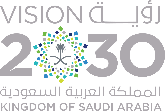 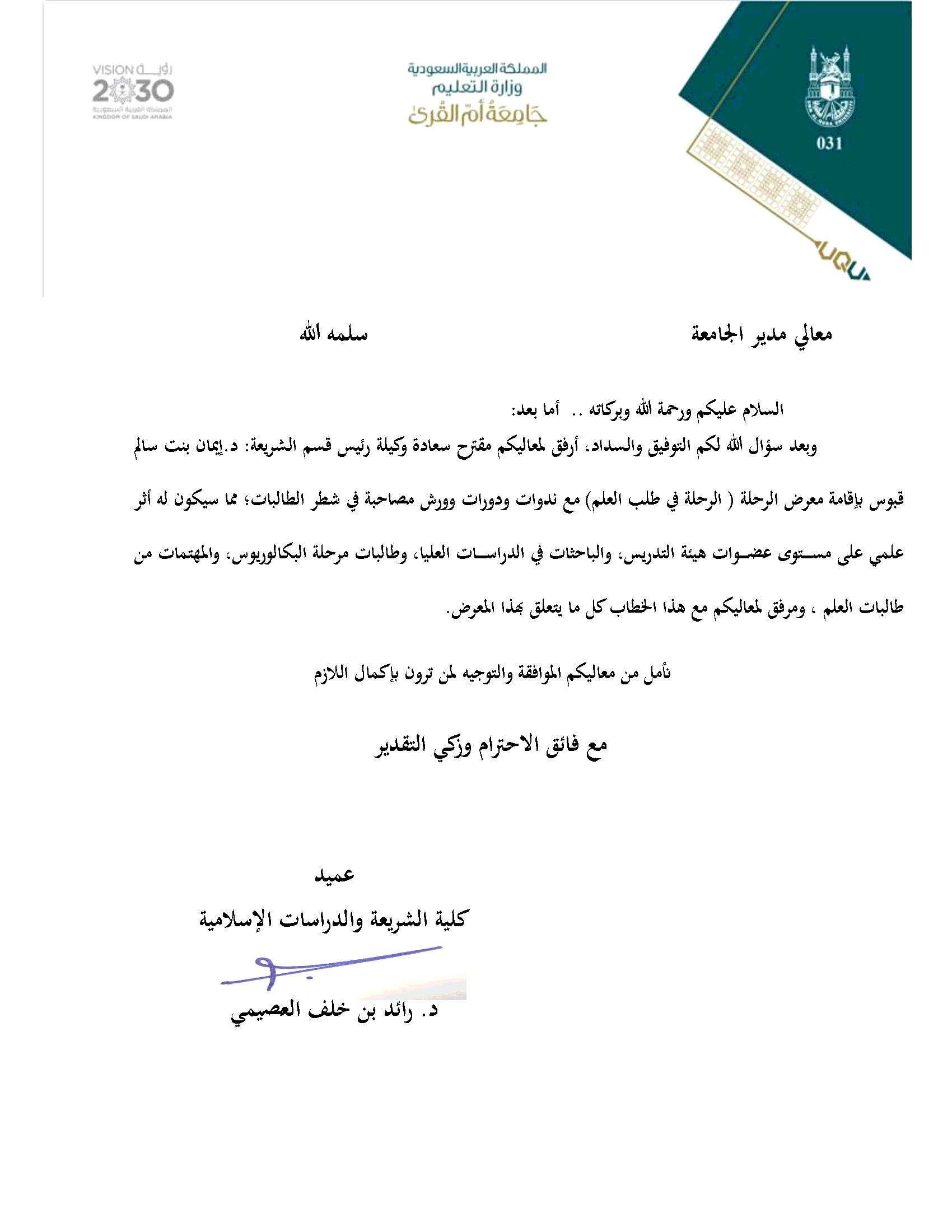 معلومات إستقبال مناقش لرسالة علميةمواعيد مقترحة لحجز رحلات الذهاب والعودة للمناقش الخارجيخاص بإدارة العلاقات العامة والاعلام :معلومات ظابط الإتصال للمناقش الخارجيالكليةالقسمالقسممعلومات ظابط الإتصال للمناقش الخارجياســــم الطالب/هاســــم الطالب/همعلومات ظابط الإتصال للمناقش الخارجيرقم الجوالرقم الجوالمنسق القسمالجوالالجوالإسم المناقش رقم جوالرقم الهوية / الإقامة (ضرورة ارفاق صورة منها )رقم الهوية / الإقامة (ضرورة ارفاق صورة منها )البريد الالكترونيخط سير الرحلةرحلة القدومرحلة القدومرحلة القدومرحلة القدومرحلة القدوماليوماليومالتاريخالوقت المناسبالساعةمقترح (1)O صباحاً          O مساءًمقترح (2)O صباحاً          O مساءًرحلة المغادرةرحلة المغادرةرحلة المغادرةرحلة المغادرةرحلة المغادرةاليوماليومالتاريخالوقت المناسبالساعةمقترح (1)O صباحاً          O مساءًمقترح (2)O صباحاً          O مساءًمكان المناقشةتاريخ الناقشةموعد المناقشةسكن المناقشالموظف المسئول